        	                  City of West Tawakoni Water Application 				*FOR OFFICE USE ONLY*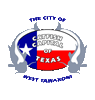 	1533 E Hwy 276							Account Number: ______________	West Tawakoni, TX 75474					Book#: ______ Receipt#: ________	903-447-2285 EXT 1 Fax: 903-447-4935				Inside City____ Outside City______									Water___ Sewer____ Garbage___For new construction: Inside City Limits, YES or NO Have you received permits from Code Enforcement? YES or NOFor Commercial accounts, Business Name: ___________________________________________Applicants Name: _________________________________ Phone Number: _____________________DOB: ___________________ DL #: ____________________ Phone Number: _____________________Co-Applicants Name: ______________________________ Phone Number: ______________________DOB: ___________________ DL #: ____________________ Phone Number: _____________________Service Address: ___________________________________________________________ Permanent or Weekend ResidentMailing Address: ___________________________________________________________ Number of Residents: _________Nearest relative not living with you for emergency contact: Name: _____________________________ Phone #: _______________________ Address: ___________________________RENTING:Landlord: _____________________________ Phone #: __________________________Address: ___________________________________________________PROPERTY OWNERS:Legal Description of Property (including name of road, Subdivision with lot, and block number): ________________________________________________________________________________________________________________________Proposed use of Property: [  ] Residential [  ] Commercial [  ] Other Commercial or Other describe: ______________________________________________________________________________________________________________________Water Deposit Cost: Residential: $225.00   Commercial: $250.00 Mobile Home Park / Apartment: $250.00For COMMERCIAL accounts a GARBAGE deposit is needed also.       2-Yard 1x week $71.85 __2x week $119.22__			Commercial Poly Carts: $28.63 (EACH)3-Yard 1x week $86.82 __2x week $143.65__4-Yard 1x week $104.73__2x week $184.65__6-Yard 1x week $133.24__2x week $185.27__8-Yard 1x week $151.62__2x week $265.36__There is a processing fee for credit cards per transaction! Amounts $0.00-$50.00 is $1.95 and amounts $50.01-$200.00 is $2.95. Anything over $200.00 will be charge 2.95% rate! Deposits may be paid by cash, check, cashiers check, money order, or credit card. WE DO NOT ACCEPT AMERICAN EXPRESS!In accordance with Federal law and US Department of Agriculture’s policy: This intuition is prohibited from discriminating on the basis of race, color, national origin, sex, or disability (not all prohibited bases apply to all programs). To file a complaint of discrimination, write to USDA<Director Office of Civil Rights. Room 326-W Whitten Building 14th and Independence Avenue SW. Washington, DC 20250-9410 or call 202-720-5964 voice and TTY. USDA is an equal opportunity provider and employer.________________________________________________						______________________________Signature										Date911 HOUSE NUMBERSAll utility customers of the City of West Tawakoni are required to place their 911 address on their house immediately. The numbers shall be conspicuously placed immediately above, on, or at the side of the proper door of each building so the numbers can be plainly seen from the street. Numbers shall be not less than three (3) inches in height for residence.All utility Companies and Emergency Assistance Responders use your 911 address to locate their customers. Your place of residence is much easier for them to find if your address is prominently displayed. For further information, please call 903-447-2285 Ext 1. We appreciate your anticipated cooperation.Customers Name: ____________________________________Date: ______________________Address: _______________________________________________________________________This This City is an Equal Opportunity Provider!Tawakoni Volunteer Fire Department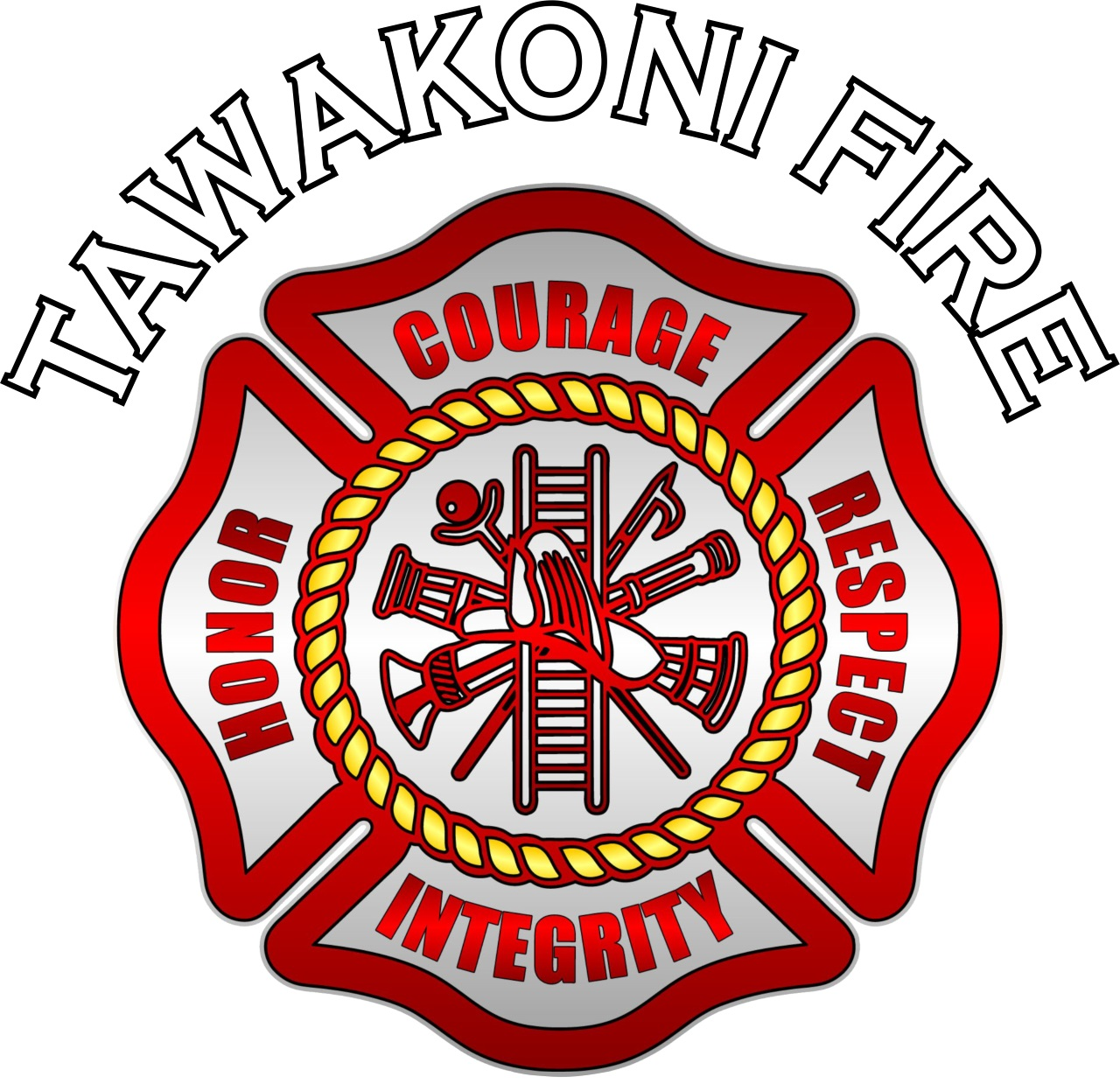 Tawakoni Volunteer Fire Department951 E Hwy 276West Tawakoni, TX 75474Date: ____________________I, ________________________________________ would like to make a monthly donation to the Tawakoni Volunteer Fire Department at the West Tawakoni City Hall when I pay my water bill. By signing this form, I am authorizing the City to add the $3.00 (optional) donation per month to my water billings. If I would like to stop my donations, I will be required to put the request in writing to the City of West Tawakoni Utility Department. ___________________								______________________Account Number									Phone Number________________________________Signature***Note: If you have multiple accounts, please list the account that you want a donation taken out of***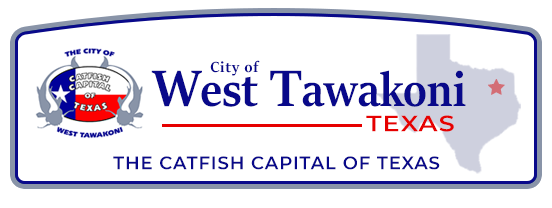 IRIS / Tech Radium, Inc. – MASS NOTIFICATION SERVICENotice Residential landlines and cell phones are included in this system. Please contact City hall at 903-447-2285 EXT 1 or visit the City of West Tawakoni website for a copy of this application at www.cityofwesttawakoni.org**Only one contact per water meter will be notified**Water Bill Account Number: _________________First Name: _______________________________         Last Name: ________________________________Address: ___________________________________________________________________________Directions: (RE Hwy 276): ___________________________________________________________________________________________________________________________________________________________List contact number below and whether or not you wish to be texted.1st phone: (Landline / Mobile): ____________________________ Send Text: Yes / No2nd phone: (Landline / Mobile): ____________________________ Send Text: Yes / NoEmail Address: __________________________________________________NOTICE: This system is not utilized for Severe Weather Notifications due to lack of warning time associated with the most severe weather. For timely severe weather warnings, secure a NOAA All- Hazards Weather Radio with Specific Area Message encoding (SAME) technology. Due to unforeseen nature and lack of warning time associated with some emergencies, no agency can guarantee you will personally receive a notification for every emergency. This resource is intended to serve as ONE tool to help provide emergency warning information; therefore, please continue to monitor other public safety warning and information systems such as social media, television & radio whenever possible.I, ______________________________ give the City of West Tawakoni permission to contact me by any means as indicated above. ____________________________________				   		_______________________Customers Signature									DateIRIS ENROLLMENT WILL LAST FOR 1 YEAR!The City of West Tawakoni Water Bank Draft AgreementAuthorized Agreement for Direct Payments (ACH Debits)I (we) hereby authorize The City of West Tawakoni hereinafter called COMPANY. to initiate debit entries to my (our) Checking/Savings Account indicated below at the depository financial institution names below, hereinafter called BANK, and if necessary, initiate adjustments for transactions debited in error. I (we) acknowledge that the origination of ACH transactions to my (our) account must comply with the provision of the U.S. Law. **NOTE** The expected Draft date is the 15th of each month, however if the 15th of that month falls on a Holiday or weekend the day may vary for that month. Bank Name: _____________________________		Branch: _________________________________Routing Number: _________________________ 		Account Number: _________________________Bank Address: ____________________________________________________________________________This Authorization is to remain on full force and effective until the COMPANY has received WRITTEN notification from me (us) of its termination in such time and in such manner to afford COMPANY and BANK a reasonable opportunity to act on it. Printed Name: ______________________________	Water Account Number: _______________________Signature: __________________________________	Date: _________________